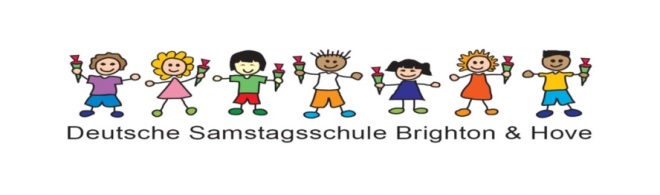 Term and Break Dates 2017/2018Autumn Term 2017 (10x)						   11.12.              Enrolment deadline for next termSpring Term 2018 (10x)						   26.03.              Enrolment deadline for next termSummer Term 2017 (9x)						   16.07.              Enrolment deadline for next school year1st HalfTerm Break2nd Half16.09.14.10.04.11.23.09.21.10.11.11.30.09.28.10.18.11.07.10.New! 2-Week-Autumn-Break for Brighton and Hove25.11.New! 2-Week-Autumn-Break for Brighton and Hove02.12.Enrolment procedure startsNew! 2-Week-Autumn-Break for Brighton and Hove09.12.1st HalfTerm Break2nd Half06.01.10.02.24.02.13.01.17.02.03.03.20.01.10.03.27.01.17.03.Enrolment procedure starts03.02.24.03.1st HalfTerm Break2nd Half21.04.26.05.09.06.28.04.02.06.16.06.05.05.May Day Weekend – no DSSBH23.06.12.05.30.06.Enrolment procedure starts19.05.07.07.